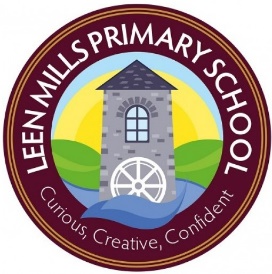 KS2 Homework Expectations Homework for children in years 3,4,5 and 6Maths – We had a big relaunch of Times Table Rock Star (TTRS) the other week as we feel this is something that has dropped off. The learning of the multiplication tables is vital for children’s mathematical recall and helps to lay the foundations for future learning. All children will have a log in to TTRS and teachers will set different challenges each week. We will be handing out TTRS certificates in Special Mention for 2 pupils in each class each week. You also will see your children with some of our wonderful TTRS stickers. Webpage - https://ttrockstars.com/ App – free to download from your app providerWe set roughly 20 minutes each week on TTRS but encourage the children to play for 3 minutes each day. Spellings – Spelling homework is set online via Spelling Shed. All children have a log in for Spelling Shed. Teachers will set tasks on here each week. The learning of these spellings will help the children with their writing skills. Every few weeks teachers will test the children on the spellings they have been learning. Webpage - https://play.edshed.com/en-gb/loginApp – small charge from your app provider but is not needed to access games. Reading – We have invested in some wonderful new reading diaries to help encourage reading at home and school. These diaries are checked regularly. Children can work towards rewards at 25, 50, 75, 100, 125, 150 and 175. These certificates are given to the children in their Key Stage assemblies every other week (not special mention). If the children receive 175 reads over the year, they are invited to a special reading reward at the end of the year. We ask that children read at least 3 times a week. Each classroom also has a Curious, Creative, Confident board  where we share what the children have done inside and outside of school that show these values. We welcome photos, certificates, writing etc to put on these displays. Teachers will be looking at what children are completing at home. If you have any question or are struggling to access any of the online resources, please speak with your child’s class teacher. We do really value the support you give us at home. Yours sincerely Mrs Goldson Head Teacher 